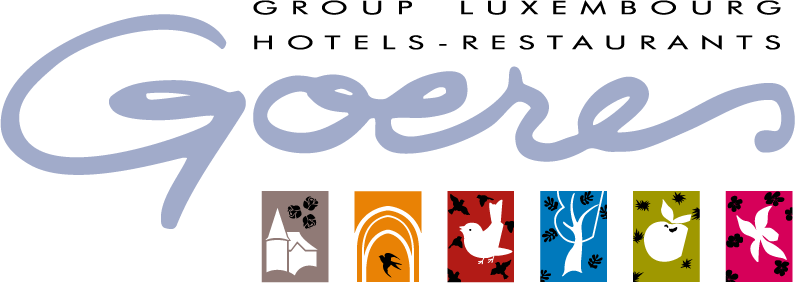 University of LuxembourgICFEM_Lux201403rd – 06th November 2014Please send this registration form by fax or e-mail before the 03rd October 2014. Mr.                  Mrs. 		Name: ___________________________    Surname:  ______________________________________Company: ______________________________________Town-Country:   __________________     Address:  _______________________________________                                                    Phone Number: __________________     Fax: ____________   E-Mail Address: _________________Date & Place of Birth:  ________________________________    Nationality:  __________________                                                           Passport number:  ______________________________________Date of Arrival:      _____/11 /2014       Date of Departure:      _____/11 /2014    Arrival Time: ______                                                Hotel Parc Belle-Vue 	     		   97 € in a single room   (1Person)           112 € in a double room   (2 Persons)Hotel Parc Plaza 			   132 € in a single room   (1Person)         147 € in a double room   (2 Persons)All above mentioned net rates are per night and per room, breakfast buffet, service and all applicable taxes included. Parking – free of charge Credit Card: 	 MasterCard	 Visa	 American Express   Diners ClubCard Number: _________________________           Expiration Date: _____ / _____Security Code: _______         Card Owner: ________________________________________Reservation conditions: Free cancellation possible until the 27th October 2014. In case of any cancellation after the 27th October 2014 or in case of any no-show without cancellation, we will charge the entire stay. We do not accept cancellations by phone; please cancel your reservation by fax or e-mail. Your booking is only binding by indicating the number of your credit card and the expiration date with CVC code.Date & Signature……………………………………………………………….……………………………….Hotel Confirmation